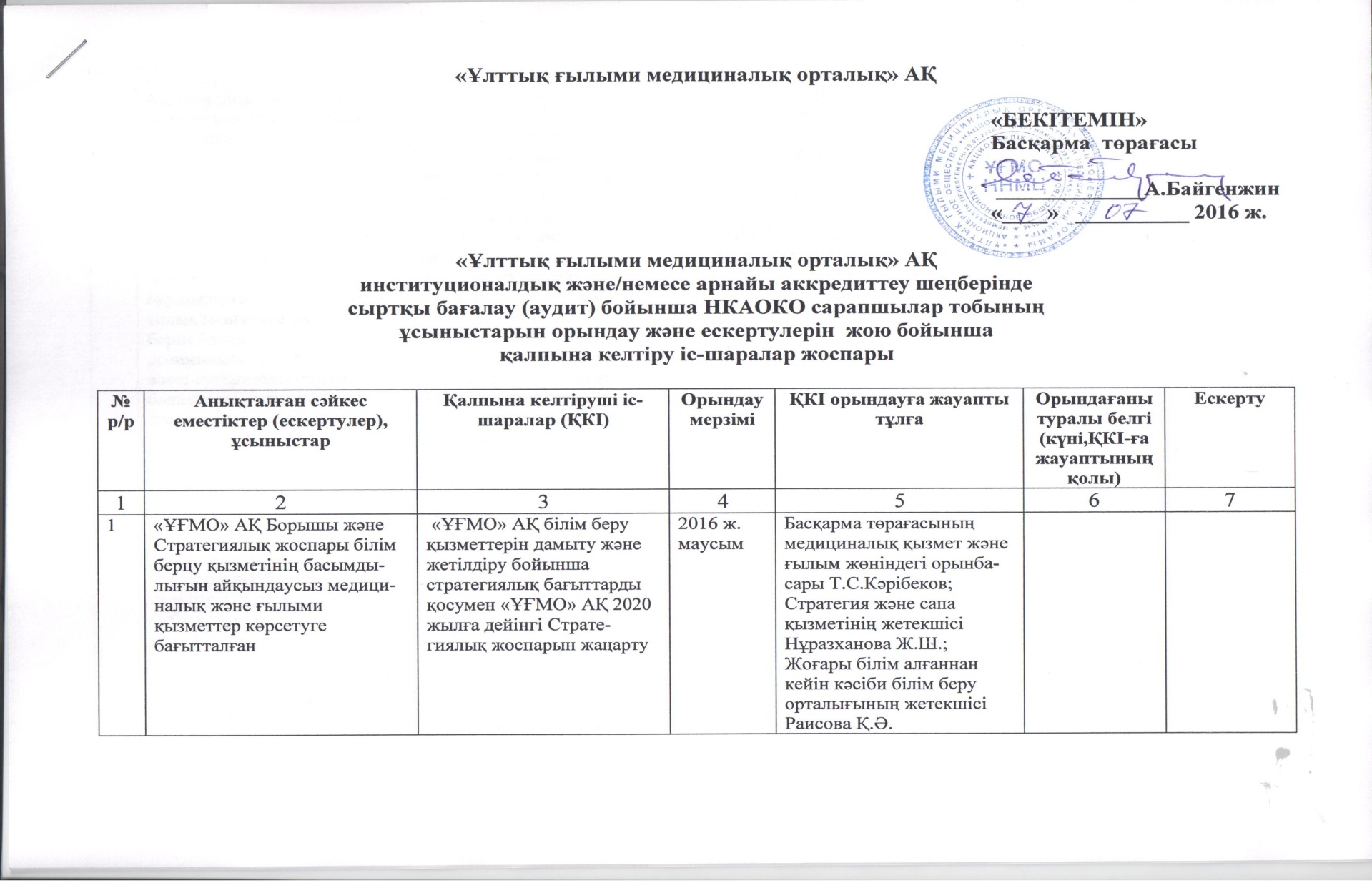 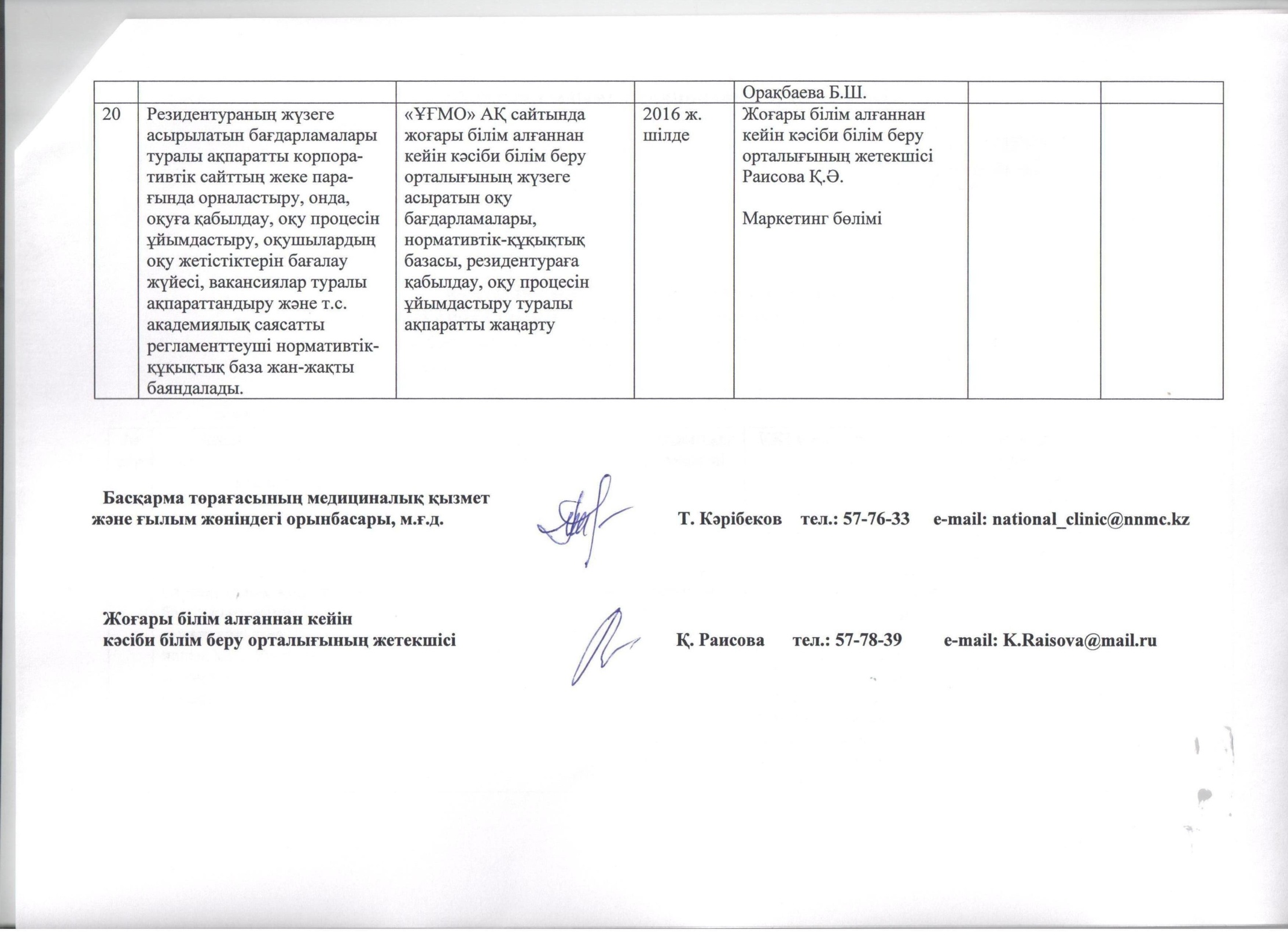 2Білім беру қызметі «ҰҒМО» АҚ-ның ұйымдастыру жүйе-сінің бизнес-процесстеріне қосылмағанБілім беру қызметін «ҰҒМО» АҚ-ның ұйым-дастыру жүйесінің бизнес-процесстеріне қосу.«ҰҒМО» АҚ-ның бизнес-процесстерінің картасы.Білім беру кіші процесінің Картасын дайындау2016 ж. маусымСтратегия және сапа қызметінің жетекшісі Нұразханова Ж.Ш.;  Жоғары білім алғаннан кейін кәсіби білім беру орталығының жетекшісі Раисова Қ.Ә.3Резидентура тыңдаушыларын оқыту тек ҰҒМО базасында ғана жүргізіледі, бұл оқушыларға аралас пәндерді толық меңгеруге мүмкіндік бермейді:анестезиология және реанимация хирургиядағы және травматологиядағы-12; балалар хирургиясы мен травматологиядағы, жаңа туғандар хирургиясында, акушерлікте, балалар ауруларының реанимация және қарқынды терапиясында (мамандығы 6R112600-Анестезиология және реаниматология, оның ішінде балалардың), балардың аурулары, балалардың амбулаторлық-емханалық кардиологиясы (мамандығы 6R110300-Кардиология, оның ішінде балалардың), балалар аурулары (мамандығы 6R112800-Кардиохирургия, оның ішінде балалардың).Бейіндік клиникалық базаларда жұмыс-оқу жоспарларына сәйкес мамандықтардың бейіндік пәндерін өтуді ұйымдастыру:Анестезиология және реаниматология, оның ішінде балалардың;Кардиология, оның ішінде балалардың;Кардиохирургия, оның ішінде балалардың.Медициналық мекемелер резиденттерімен бейіндік пәндерді өту және ынтымақтастық туралы клиникалық базалармен келісім шарт жасау:-ТОҒЗИ;-№2 қалалық балалар ауруханасы;-№6,7 Астана қаласы емханалары;-№ 3 Астана қаласының перзентханасы.Резиденттермен тиісті базаларда бейіндік пәндерді өтуді қамтамасыз ету2016-2017 Оқу жылыЖоғары білім алғаннан кейін кәсіби білім беру орталығының жетекшісі Раисова Қ.Ә.4ҰҒМО кітапханасында оқу әдебиетінің жеткіліксіз қоры«ҰҒМО» АҚ резидентурасының барлық мамандықтары бойынша оқу әдебиетінің мұқтаждығын құру және 2017 оқу жылына оқу әдебиетін сатып алуға мәлімдеме дайындау.2017 жылғы сатып алу жоспарына  зерттелген мұқтаждыққа сәйкес оқу әдебиетін сатып алу енгізілсін.Резидентура бағдарлама-лары бойынша алынған оқу әдебиеті есебінен кітапхана қоры кеңейтілсін.2016 ж. қыркүйек2016ж.қарашаЖоғары білім алғаннан кейін кәсіби білім беру орталығының жетекшісі Раисова Қ.Ә.Кітапханашы Боранбаева А.Б.Басқарма төрағасының қаржы-экономикалық мәселелер жөніндегі орынбасары Хамзина Б.А.Бас экономист Мұхамеджанова Д.К.Мемлекеттік сатып алу бөлімінің жетекшісі Орақбаева Б.Ш.5Библиографиялық және Springer, Webof Scince, Scopusb толықмәтінді деректер базасына ҰҒМО кітапханасының рұқсаты жоқтығыҰҒМО кітапханасына библиографиялық және Springer, Webof Scince, Scopusb толықмәтінді деректер базасына резиденттерге рұқсат ету және резиденттердің оқуын өткізу.Библиографиялық және Springer, Webof Scince, Scopusb толықмәтінді деректер базасына ҰҒМО кітапханасына рұқсатты қамтамасыз ету2016ж. қыркүйекҒылыми зерттеулер менеджері6«ҰҒМО» АҚ корпоративтік сайтының контенті (www. nnmc.kz) тек орыс тілінде ұсынылған«ҰҒМО» АҚ корпоративтік сайтының контентін (www. nnmc.kz) қазақ және ағыл-шын тілінде ұсыну. «ҰҒМО» АҚ корпоративтік сайтының материалдарын қазақ және ағылшын тілде-ріне аударуды қамтамасыз ету.«ҰҒМО» АҚ сайтын (www.nnmc.kz) қазақ және ағылшын тілінде жаңарту.2016ж. шілде- тамызХалықаралық ынтымақтастық бөлімінің жетекшісі Н.Тәңірбергенов,Маркетинг бөлімінің жетекшісі7Профессорлық-оқытушылар құрамы (ПОҚ) міндеттерін анықтау-мен білім беру инфрақұрылымын регламенттеу және жүйелеу, оқу қызметінің мөлшерін лауазымдық нұсқаулықтарда және жеке жоспарларында көрсетумен«ҰҒМО» АҚ оқытушысының Лауазымдық нұсқаулығын жаңарту2016ж. шілдеЖоғары білім алғаннан кейін кәсіби білім беру орталығының жетекшісі Раисова Қ.Ә.Резидентура бөлімінің жетекшісі Жылқыбаев Е.Ж.8ҰҒМО ПОҚ (ПОҚ рейтингі) мансап траекториясын, еңбе-гін ынталандыру, жағдайын жасау, бағалау процестерін жүйелі көрсететін, адами ресурстарды басқару бағдарламасын дайындау және енгізу«ҰҒМО» АҚ ПОҚ рейтингтік бағалау және даму Бағдарламасын дайындау2016 ж. шілде-тамызКадр бөлімінің жетекшісі Г.Х.ЕникееваЖоғары білім алғаннан кейін кәсіби білім беру орталығының жетекшісі Раисова Қ.Ә.Резидентура бөлімінің жетекшісі Жылқыбаев Е.Ж9Міндетті компонент (аралас пәндер) және таңдау бойынша компонент пәндері бойынша резидентура тыңдаушылары-ның ішкі және сыртқы академиялық ұтқырлығын дамытуРҚ ғылыми медициналық орталықтарымен және ҰҒМО серіктестерімен медициналық ЖОО-мен академиялық ұтқырлық жөнінде келісім шарт жасау2016 ж. қыркүйек-қазанЖоғары білім алғаннан кейін кәсіби білім беру орталығының жетекшісі Раисова Қ.Ә.Резидентура бөлімінің жетекшісі Жылқыбаев Е.Ж10Пәндер мен оқытушыларды таңдауды қамтамасыз етумен резидентура  мамандықтары бойынша білім беру траекторияларына сәйкес элективті пәндер каталогын құруПәндерді және оқытушыларды иаңдауды қамтамасыз етумен резидентура мамандықтары бойынша білім беру траекторияларына сәйкес таңдау бойынша пәндер компоненті тізімін кеңейту2016 ж. тамыз- қыркүйекРезидентура мамандықтары пәндерін оқытушыларЖоғары білім алғаннан кейін кәсіби білім беру орталығы11Орталықтың оқу процесіне  активті және интерактивті педагогикалық технология-ларды енгізу, оның ішінде стимуляциялық оқытуҚызметкерлердің стратегиялық даму жоспарына ГСДО-2011 «Білім берудің медицина-лық мекемелернің оқыту-шысы» оқытушыларының біліктілігін көтеруді қосу.  Оқудың инновациялық тәсілдері бойынша циклдарына пәндерді оқытушыларды жолдау. Резидентура мамандықтары пәндерін оқытушыларға оқу процесіне  активті және интерактивті педагогика-лық технологияларды енгізу2016-2017 оқу жылдарыКадр бөлімінің жетекшісі Г.Х.ЕникееваЖоғары білім алғаннан кейін кәсіби білім беру орталығының жетекшісі Раисова Қ.Ә.Резидентура  бағдарламалары пәндерін оқытушылар12Түлектерді жұмысқа орна-ластыруға көмектесу бойын-ша жұмысты жүйелеу, вакансиялар бар екені туралы ақпараттандымен, еңбекке орналастыруды және мамандардың мансаптарының өсуін мониторингтеумен Ынтимал жұмысберушілер-дің өкілдерін шақырумен вакансия жәрмеңкесін ұйымдастыып өткізу2017 ж. сәуір-мамырЖоғары білім алғаннан кейін кәсіби білім беру орталығының жетекшісі Раисова Қ.Ә.Резидентура бөлімінің жетекшісі Жылқыбаев Е.Ж13Резидентураның және қосымша білім алудың оқу бағдарламаларын бағалау және қайта қарау үшін  методикалық кеңес органын ұйымдастыруЖоғары білім алғаннан кейін кәсіби білім беру орталығының жетекші оқытушылары мен қызметкерлерін қосумен оқу-методикалық кеңес құру. «Оқу-методикалық кеңес туралы» Ережені дайындау2016ж. тамыз-қыркүйекЖоғары білім алғаннан кейін кәсіби білім беру орталығының жетекшісі Раисова Қ.Ә.Резидентура бөлімінің жетекшісі Жылқыбаев Е.Ж14Оқытудың сапасын бақылау үшін жүйелі түрде ПОҚ-мен лекцияларға және семинар-ларға өзара қатысуыПОҚ-мен лекцияларға және семинарларға өзара қатысу  жоспарын құру, сабақтарға өзара қатысуды қамтамасыз ету2016-2017 оқу жылдары бойыЖоғары білім алғаннан кейін кәсіби білім беру орталығының жетекшісі Раисова Қ.Ә.Резидентура бөлімінің жетекшісі Жылқыбаев Е.ЖРезидентура бағдарлама-лары пәндерін оқытушы-лар15Жұмысберушілерді резидентура тыңдаушыларын аттестациялауға қатысуға, оқу бағдарламаларын дайындауға және жаңартуға тартуРезидентура түлектерін қорытынды аттестациялау шеңберінде Мемлекеттік аттестациялық комиссия төрағасы ретінде ҰҒМО-та жұмыс атқармайтын жоғарыбілікті мамандарты тарту.Оқу-методикалық кеңес құрамына жұмысбе-рушінің өкілін қосу 2016-2017 оқу жылыЖоғары білім алғаннан кейін кәсіби білім беру орталығының жетекшісі Раисова Қ.Ә.Резидентура бөлімінің жетекшісі Жылқыбаев Е.Ж16Білім беру менеджменті саласындағы Орталықтың әкімшілік-басқару құрамының біліктілігін көтеруді қамтамасыз етуБілім беру менеджменті саласындағы Орталықтың әкімшілік-басқару құрамының біліктілігін көтеруді ұйымдастыру2016 ж. қыркүйек-қарашаЖоғары білім алғаннан кейін кәсіби білім беру орталығының жетекшісі Раисова Қ.Ә.Резидентура бөлімінің жетекшісі Жылқыбаев Е.Ж17Оқу-методикалық материал-ды, оқу және методикалық жұмыстарды оқыту және өткізу талаптарын дайындауОқу-методикалық материалдарды құру бойынша жұмыс нұсқаулығын дайындау және енгізу2016 ж. тамыз-қыркүйекЖоғары білім алғаннан кейін кәсіби білім беру орталығының жетекшісі Раисова Қ.Ә.18Резидентура тыңдаушыларын, жас мамандарды ғылыми зерттеулерге белсенді түрде тартуПОҚ және резидентура тыңдаушыларын ғылыми қызметке ынталандыру әдістерін қолдану.Оқытушылары және кура-торларымен  бірге ғылыми-практикалық конференция-ларға қатысуға және басылымдарға резидентура тыңдаушыларын белсен-діру2016-2017 оқу жылыОқытушылар, кураторлар, ғылыми зерттеулердің менеджмент бөлімі, резидентура тыңдаушылары19Құрал-жабдықты сатып алу және резидентура тыңдаушы-ларының симуляциялық оқуын ұйымдастыру, оның ішінде шұғыл жәрдем бойынша.Бағалық ұсыныстарды зерттеу, орталықтың сатып алу жоспарына 2017 жылға симуляциялық оқыту үшін керектерді алуға шығындарды қосу2016 ж. қазан-қарашаБасқарма төрағасының қаржы-экономикалық мәселелер жөніндегі орынбасары Хамзина Б.А.,Бас экономист Мұхамеджанова Д.К., Мемлекеттік сатып алу бөлімінің жетекшісі 